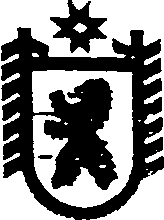 Республика КарелияАДМИНИСТРАЦИЯ СЕГЕЖСКОГО МУНИЦИПАЛЬНОГО РАЙОНАПОСТАНОВЛЕНИЕот  26  января  2018  года  №  59 СегежаОб увеличении расходов на оплату труда работников муниципальных казенных, бюджетных и автономных учреждений Сегежского муниципального районаВ целях обеспечения индексации заработной платы работников муниципальных казенных, бюджетных и автономных учреждений Сегежского муниципального района на 4 процента, в соответствии со статьями 134, 144 Трудового кодекса Российской Федерации, учитывая распоряжение Правительства Российской Федерации                              от 6 декабря 2017 г. № 2716 - р «О принятии мер федеральными государственными органами, федеральными государственными учреждениями - главными распорядителями средств федерального бюджета по увеличению с 1 января 2018 года оплаты труда работников подведомственных учреждений», распоряжение Главы Республики Карелия от 28 декабря 2017 г.  № 711 - р администрация  Сегежского муниципального района  п о с т а н о в л я е т: Увеличить с 1 января 2018 года на 4 процента расходы на оплату труда работников муниципальных казенных, бюджетных и автономных учреждений Сегежского муниципального района, обеспечиваемых за счет собственных средств бюджета Сегежского муниципального района.Увеличить с 1 января 2018 года на 4 процента расходы на оплату труда работников муниципальных казенных и бюджетных учреждений Сегежского муниципального района, обеспечивающих реализацию переданных государственных полномочий Республики Карелия за счет средств межбюджетных трансфертов, передаваемых из бюджета Республики Карелия.Увеличение расходов на оплату труда, предусмотренное пунктами 1 и 2 настоящего постановления, не распространяется на категории работников муниципальных казенных, бюджетных и автономных учреждений Сегежского муниципального района, определенных в указах Президента Российской Федерации от 7 мая 2012 г. № 597 «О мероприятиях по реализации государственной социальной политики», от 1 июня 2012 г. № 761 «О национальной стратегии действий в интересах детей на 2012 – 2017 годы», от 28 декабря 2012 г. № 1688 «О некоторых мерах по реализации государственной политики в сфере защиты детей-сирот и детей, оставшихся без попечения родителей».Руководителям муниципальных казенных, бюджетных и автономных учреждений Сегежского муниципального района:1)  установить локальным нормативным актом учреждения порядок использования бюджетных ассигнований, направленных на увеличение оплаты труда, а именно: на увеличение должностного оклада или на увеличение стимулирующих выплат (с учетом мнения профсоюзов);2)    внести соответствующие изменения в части установления должностных окладов или стимулирующих выплат в положения по оплате труда работников                           (с учетом мнения профсоюзов), трудовые договоры, штатные расписания. Отделу информационных технологий и защиты информации администрации Сегежского муниципального района (Т.А.Слиж) обнародовать настоящее постановление путем размещения официального текста настоящего постановления в информационно-телекоммуникационной сети «Интернет» на официальном сайте администрации Сегежского муниципального района http://home.onego.ru/~segadmin.              Глава администрации                                                                 Сегежского муниципального района					   Ю.В. ШульговичРазослать: в дело, ФУ - 2, Е.Н.Антоновой, УО, МКУ ЕРЦ, МКУ «ЦБ МО», Р.П. Русаковой, редакция газеты «Доверие», Гармония.